4 преподавателя ИЭиБ вошли в первые 15 мест рейтинга УлГУ:Министерство науки и высшего образования РФУльяновский государственный университетИнститут экономики и бизнесаРешение Ученого совета ИЭиБ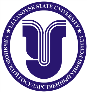 Итоги рейтинга УлГУ за 2023 годПротокол №07/268 от 21.03.2023МестоФ.И.О.Баллы1Морозова Татьяна Владимировна1506,59Лутошкин Игорь Викторович920,011Рожкова Екатерина Владимировна839,714Пустынникова Екатерина Васильевна799,6